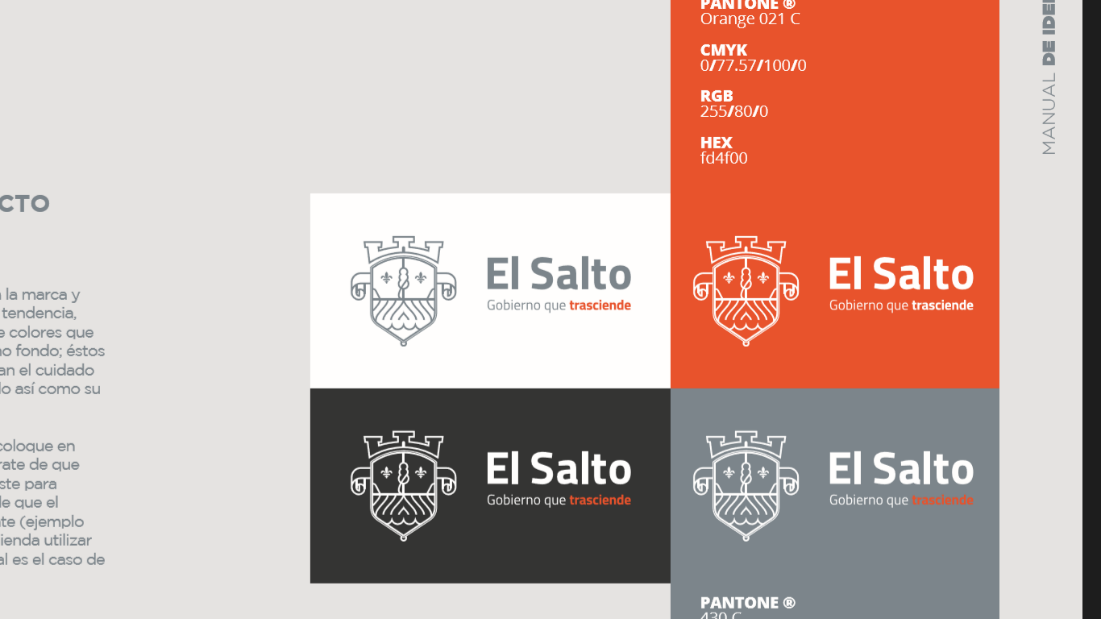 GOBIERNO MUNICIPAL EL SALTO, JALISCO 2018-2021 PROGRAMA OPERATIVO ANUAL  2019-2020                                Nombre de la Dependencia: DIRECCIÓN SERVICIOS MEDICOS MUNICIAPLES                                Eje de Desarrollo: EL SALTO DEMOCRÁTICOACCIÓN, PROGRAMA O PROYECTOOBJETIVOMETAINDICADORPROGRAMACIÓN POR MESPROGRAMACIÓN POR MESPROGRAMACIÓN POR MESPROGRAMACIÓN POR MESPROGRAMACIÓN POR MESPROGRAMACIÓN POR MESPROGRAMACIÓN POR MESPROGRAMACIÓN POR MESPROGRAMACIÓN POR MESPROGRAMACIÓN POR MESPROGRAMACIÓN POR MESPROGRAMACIÓN POR MESACCIÓN, PROGRAMA O PROYECTOOBJETIVOMETAINDICADOROCTNOVDICENEROFEBMARABRILMAYOJUNJULAGSSEPTREMODELACION DE LA UNIDAD LAS MAJADASMEJORAR LA ATENCION MEDICA A TODOS LOS CUIDADANOS, Y CUMPLIR CON LAS NORMAS ESTABLECIDAD DE LAS UNIDADES MEDICAS REGIDAS PORLA COMISION FEDERAL DE RIESGOS SANITARIOSLOGRAR EL MEJORAMIENTO DE LAS INSTALACIONESPORCENTAJE DE AVANCE DEL PROYECTOREMODELACION DE L UNIDAD SAN JOSE DEL QUINCEMEJORAR LA ATENCION MEDICA A TODOS LOS CUIDADANOS, Y CUMPLIR CON LAS NORMAS ESTABLECIDAD DE LAS UNIDADES MEDICAS REGIDAS PORLA COMISION FEDERAL DE RIESGOS SANITARIOSLOGRAR EL MEJORAMIENTO DE LAS INSTALACIONESPORCENTAJE DE AVANCE DEL PROYECTOGESTIONAR TERRERO PARA LA NUEVA UNIDAD DE EMERGENCIAS EN LA DELEGACION DEL CASTILLOACERCAR LA ATENCION MEDICA A LA POBLACION DEL CASTILLO Y COLONIAS CONTIGUAS A ESTA LOCALIDADTENER UNA UNIDAD MAS DE ATENCIÓN MÉDICAPORCENTAJE DE AVANCES DE LA GESTIÓNGESTIONAR AVISOS DE FUNCIONAMIENTO PARA LAS AREAS OPERATIVAS DE LA UNIDAD DR. ANGEL RANGEL Y LAS MAJADASCUMPLIR CON LAS NORMAS MEXICANAS VIGENTES Y LOS LINEAMIENTOS POR PARTE DE LA COPRISJALLOGRAR CUMPLIR CON LO SEÑALADO EN COPRISJALPORCENTAJE DE AVENCE DE LA GESTIÓNGESTIONAR AVISOS DE FUNCIONAMIENTO PARA EL AREA DE FARMACIA DR. ANGEL RANGELCUMPLIR CON LAS NORMAS MEXICANAS VIGENTES Y LOS LINEAMIENTOS POR PARTE DE LA COPRISJALLOGRAR CUMPLIR CON LO SEÑALADO EN COPRISJALPORCENTAJE DE AVENCE DE LA GESTIÓNGESTIONAR AVISOS DE FUNCIONAMIENTO PARA LAS AMBULANCIASCUMPLIR CON LAS NORMAS MEXICANAS VIGENTES Y LOS LINEAMIENTOS POR PARTE DE LA COPRISJALLOGRAR CUMPLIR CON LO SEÑALADO EN COPRISJALPORCENTAJE DE AVENCE DE LA GESTIÓNLLEVAR SERVICIOS MÉDICOS A DISTINTAS COMUNIDADES A TRAVES DE LA CARAVANA DE LA SALUDBRINDAR LA ATENCION MÉDICA A LAS COMUNIDADES DEL MUNICIPIO CON EL FIN DE BRINDAR ATENCION SOBRE TODO EN LAS COMUNIDADES MÁS NECESITADAS.CUMPLIR CON LAS CARAVANAS PROGRAMADASNÚMERO DE COLONIAS ABARCADAS Y PERSONAS ATENDIDAS  PROGRAMA PARA COMBATIR EL DENGUE EN EL MUNICIPIODISMINUIR EL INCREMENTO DE CASOS DE DENGUEBAJAR LA ESTADISCA DE CASOS DE DENGUEAVANCES ESTADÍSTICOSAPLICAR EL PROGRAMA “MEDICO DE BARRIO”  MEJORAR LA CALIDAD DE SALUD Y ORIENTACION MEDICA EN LAS COMUNIDADES DE MAS BAJOS RECURSOSABARCAR TRES COMUNIDADES DEL MUNICIPIONÚMERO DE PERSONAS ATENDIDAS Y COMUNIDADES ABARCADASEQUIPAMIENTO PARA LAS UNIDADES MEDICAS POR REMODELACIONESMEJORAR LA ATENCION MEDICA TODOS LOS CUIDADANOS, Y CUMPLIR CON LAS NORMAS ESTABLECIDAD DE LAS UNIDADES MEDICAS REGIDAS PORLA COMISION FEDERAL DE RIESGOS SANITARIOSACRECENTAR EL EQUIPAMIENTO MÉDICOPORCENTAJE DE AVENCE DEL PROYECTOGESTIONAR ANTE SECRETARIA DE SALUD UNA AMBULANCIA A COMODATOATENDER MAS SERVICIOS DE EMERGENCIA A MEJOR TIEMPO DE ATENCION EN EL MUNICIPIO CON EL FIN DE APOYAR MAS A LA CIUDADANIATENER UNA AMBULANCIA MÁS DE SERVICIOAVENCE DE LA GESTIÓNGESTIONAR COMPRA DE AMBULANCIA EN EL MUNICIPIOATENDER MAS SERVICIOS DE EMERGENCIA A MEJOR TIEMPO DE ATENCION EN EL MUNICIPIO CON EL FIN DE APOYAR MAS A LA CIUDADANIAACRECENTAR EL EQUIPO DE AMBULANCIASAVENCE DE LA GESTIÓNGESTIONAR LA CONSECUCIÓN DE AMBULANCIA A TRAVES DE UNA ASOCIÓN CIVILATENDER MAS SERVICIOS DE EMERGENCIA A MEJOR TIEMPO DE ATENCION EN EL MUNICIPIO CON EL FIN DE APOYAR MAS A LA CIUDADANIAACRECENTAR EL EQUIPO DE AMBULANCIASAVENCE DE LA GESTIÓNPRIMER ETAPA DE CAPACITACION A BRIGADAS ESCOLARESQUE LA CUIDADANIA ESTE CAPACITADA PARA DAR LA ATENCION DE PRIMERA ESTANCIA Y PODER SALVAR UNA VIDA Y QUE SE IMPARTA CONOCIMIENTO ENTRE LOS CUIDADANOSFORMAR BRIGADAS DENTRO DE LAS ESCUELASNÚMERO DE BRIGADAS FORMADASCAPACITACION A LOS COMITES VECINALESQUE LA CUIDADANIA ESTE CAPACITADA PARA DAR LA ATENCION DE PRIMERA ESTANCIA Y PODER SALVAR UNA VIDA Y QUE SE IMPARTA CONOCIMIENTO ENTRE LOS CUIDADANOSATENDER COMITES DE LAS DISTINTAS DELEGACIONESNÚMERO DE COMITÉS ATENDIDOS Y PERSONAS CAPACITADASGESTIONAR LA COMPRA DE LOS BOTIQUINES PARA LOS COMITES VECINALESQUE SE CUENTE CON EL EQUIPAMIENTO NECESARIO PARA PONER EN PRACTICA LO APRENDIDO EN CASO DE CONTINGUENCIADAR SEGUIMIENTO A LAS CAPACITACIONES CON EL EQUIPO NECESARIONUMERO DE BOTIQUINES ADQUIRIDOSGESTIONAR ANTE SECRETARIA DE SALUD CAMPAÑAS DE NUTRICIONQUE EN NUESTRO MUNICIPIO DISMINUYA LA OBESIDADDAR CUMPLIMIENTO AL REGLAMENTO GENERAL DEL MUNICIPIORESULTADO TOTALREMODELACION DEL CONSULTORIO DENTAL DE LA UNIDAD MEDICA LAS MAJADASMEJORAR LA ATENCION MEDICA A TODOS LOS CUIDADANOS, Y CUMPLIR CON LAS NORMAS ESTABLECIDAD DE LAS UNIDADES MEDICAS REGIDAS PORLA COMISION FEDERAL DE RIESGOS SANITARIOSATENCION DE CALIDAD Y CALIDEZRESULTADO TOTALAPERTURA DE AMBULANCIA LAS 24 HORAS LOS 7 DIAS DE LA SEMANA UNIDAD SAN JOSE DEL QUINCEDISMINUIR LOS TIEMPOS DE TRASLADO PARA RECIBIR ATENCION MEDICA DE URGENCIAS Y CONSULTA EXTERNA LOGRAR EL TOTAL DEL PROYECTOPORCENTAJE DE AVENCE DEL PROYECTO